Monday 12/10 *Being able to tie shoes and zip jackets are important life skills.  Please practice tying shoes and zipping jackets if your child has not mastered these skills yet. *Please practice your Heart Words and Fluencys daily until Mastery is achieved. Mastery is when your child can read a word within 3 seconds without sounding out the word.   *Spend at least 20 minutes on DreamBox.   Tuesday 12/11  *Write a sentence for each word: also, most, and too.  You will be writing 3 sentences in all.  Watch capital letters and punctuation.  Wednesday 12/12 *Solve each problem.  Show your work.  You may make a model or write an equation.  *An elf put some big gifts in one of Santa’s bags.  He put in some small gifts in the bag too.  There are 8 gifts in all.  How many COULD be big, and how many COULD be small.  List 5 possible solutions. (Hint:  There are 9 possibilities.) *Rudolph ate some carrots before lunch.  He ate 3 carrots after lunch.  He ate 11 carrots in all. How many carrots did he eat before lunch?  *Write and solve five plus 1, plus 2, or plus 3 equations. Ex. 6 + 1 = 7 is a plus 1 equation, 2 + 8 = is a plus 2  equation.Thursday 12/13 *Write each of the words in 3 different colors.  You may choose from markers, crayons, or colored pencils.  Each word is to be written 3 times. Use the words also, most, too, will and down. Friday 12/14 *Homework is due today. There will not be any homework next week. Homework will resume January 7th.  The First Grade Team wishes you and your loved ones a very Merry Christmas and a Happy New Year.   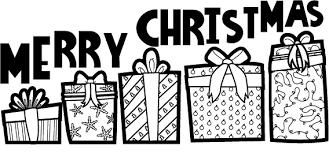 